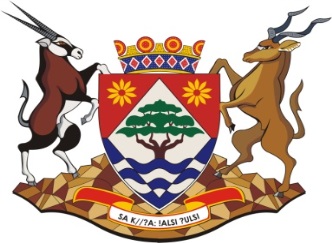 OFFICE OF THE PREMIERWEB PUBLICATIONREGISTER OF BIDS RECEIVED BID NO:  PO 01/07/2022TO APPOINT 4 LAW FIRMS TO CONDUCT DETERMINATION TESTS AND INVESTIDATE IRREGULAR LEGACY EXPENDITURENoCompany Name1MERCIA KOUTER T/A THOMAS KOUTER ATTORNEYS2MAGOMA ATTORNEYS AND TOKA MACHABAPHALA INC (JOINT VENTURE)3PHUNGO INCORPORATED 4AA SOLWANDLE ATTORNEYS5MUSETSHO LAW INC6SIKUNYANA INC7MOTHAMMA ATTORNEYS8SETSHEDI MAKAGALE & MATLEPENG INCOPORATED9KGANARE AND KHUMALO INCORPORATED10MADUBA ATTORNEYS11DE SWARDT MYAMBO HLAHLA ATTORNEYS12TOWELL AND GROENEWALDT ATTORNEYS13MOSIKARE ATTORNEYS AND MATLEJOANE ATTORNEYS (JOINT VENTURE)14BOMELA INC15R MATTHEWS AND PARTNERS INCOPORATED AND VERINTOS CONSULTING CC (JOINT VENTURE)16MORWAAGAE ATTORNEYS